         Институт профессионального роста       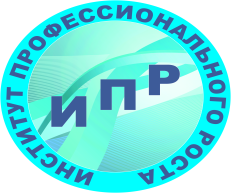                Юрид. адрес: 440026,  г. Пенза, ул. Советская, 4, оф. 9. Почт. адрес: . Пенза, а/я 313Тел./факс (8412) 56-43-88, 8 937 417 90 27,  e-mail:institut.profrosta@mail.ru, http:ИПР-58.РФЛицензия на осуществление  образовательной деятельности:серия  58Л01 № 0000617, рег . номер 11802 от 25.02.2016 г.Частное учреждение дополнительного профессионального образования «Институт профессионального роста» преглашает на семинар по программе:«Подготовка к проверке внешнего контроля деятельности, проводимой уполномоченным федеральным органом по контролю и надзору (Федеральным казначейством)»Дата: 12 апреля 2024 годаВремя проведения: с 09.00 до 16.00 (12.00-13.00 -обеденный перерыв)Спикер: Свечкопал Андрей НиколаевичАО «АКГ «РБС», начальник сектора специальных заданий; с опытом контрольной работы в Управлении по надзору за аудиторской деятельностью Федерального казначейства (г. Москва) Стоимость: 4 600 рублейФорма проведения: дистанционно (вебинар) Программа семинараЦель семинара – изучение порядка проведения проверок внешнего контроля деятельности Федеральным казначейством, типовых нарушений, выявляемых в ходе проверокТема 1. Нормативно-правовое регулирование внешнего контроля деятельности аудиторских организаций в Российской Федерации:объекты контроля;планирование внешних проверок: циклический и рискориентированный подход; основания проведения внеплановых проверок;продолжительность проверок;меры воздействия.  Тема 2. Уклонение от внешнего контроля деятельности: понятие, признаки, ответственность. Взаимодействие уполномоченного федерального органа по контролю и надзору с саморегулируемой организации аудиторов. Тема 3. Методика внешних проверок: формы и этапы проведения внешних проверок деятельности. Права, обязанности объекта внешнего контроля качества. Отбор заданий при плановой проверке. Тема 4. Порядок обжалования результатов проверки: возражения на акт проверки; Контрольная комиссия по рассмотрению результатов внешнего контроля деятельности аудиторских организаций;Арбитражный суд.Тема 5. Классификация нарушений и недостатков, выявляемых в ходе внешнего контроля деятельности. Систематизация нарушений по степени существенности. Подходы к определению неустранимости нарушений.  Типичные нарушения:Федерального закона «Об аудиторской деятельности»; профессиональных стандартов;Кодекса профессиональной этики аудиторов и Правил независимости аудиторов и аудиторских организаций;в области противодействия легализации (отмыванию) доходов, полученных преступным путем, и финансированию терроризма. По итогам семинара будет выдан сертификат участникаУчастникам предоставляется запись семинара и материалы Для участия в семинаре: Заполненную заявку направить на e-mail: institut.profrosta@mail.ruТелефон: 8 937 417 90 27, 8 (8412) 56 43 88 Форма заявки для юридического лицаНА БЛАНКЕ ОРГАНИЗАЦИИИсх.№_____ от «____»__________ 20__г.   «Институт профессионального роста». Пенза, ул. Советская, 4, оф. 9Электронная почта для отправления заявки: institut.profrosta@mail.ruЗаявка на семинар  Направляем на участие в семинаре:«Подготовка к проверке внешнего контроля деятельности, проводимой уполномоченным федеральным органом по контролю и надзору (Федеральным казначейством)» Дата проведения: 12 апреля 2024 года _______________________________________________________________________  (фамилия имя отчество полностью) _______________________________________________________________________(должность)Реквизиты предприятия (организации):Полное наименование:Сокращенное наименование:Юридический адрес: Почтовый адрес для отправления документов (обязательно с указанием индекса!):Телефон/факс организации:ИНН:КПП:Расчетный счет:Полное название банка, в котором открыт счет:Корреспондентский счет:БИК:Со стороны Заказчика договор будет подписан _______________________________________________________________________ (должность, фамилия имя отчество полностью), действует на основании _______________________________________________________________________ (указывается документ, подтверждающий право подписи вышеназванного лица, если доверенность, то номер и дата документа).Контакты слушателя:Телефон:____________________________e-mail:______________________________Подпись ответственного лица___________________(расшифровка подписи)Дата заполнения “      ”______________ 2024 г.           Форма заявки для физического лица«Институт профессионального роста». Пенза, ул. Советская, 4, оф. 9    Электронная почта для отправления заявки: institut.profrosta@mail.ruЗаявка на семинар «Подготовка к проверке внешнего контроля деятельности, проводимой уполномоченным федеральным органом по контролю и надзору (Федеральным казначейством)» Дата проведения: 12 апреля 2024 года _______________________________________________________________________
                                               (фамилия имя отчество полностью)
паспорт _________________, выдан ___________________________________

зарегистрированный по адресу ______________________________________________________________________________________________________________________________________________
работающего (-ей) в _______________________________________________
                                      (наименование организации с указанием адреса) 
_______________________________________________________________________Контакты слушателя:Телефон:____________________________e-mail:______________________________Почтовый адрес для отправления документов (с указанием индекса) ___________________________________________________________________________________В соответствии с Федеральным законом Российской Федерации от 26.07.2006 г. №152-ФЗ «О персональных данных» подписывая заявление, я даю согласие образовательной организации и уполномоченным ей лицам на обработку и хранение своих персональных данных (на бумажных и электронных носителях)   в целях исполнения условий договора.Указанное согласие может быть отозвано личным заявлением о прекращении обработки персональных данных.Дата заполнения “    ”______________ 2024 г.           Подпись__________________